STOP 
LET US COME TO YOU
Now Offering Curbside Service.
Please call the office from your car 
when you arrive.1 (800) 000 0000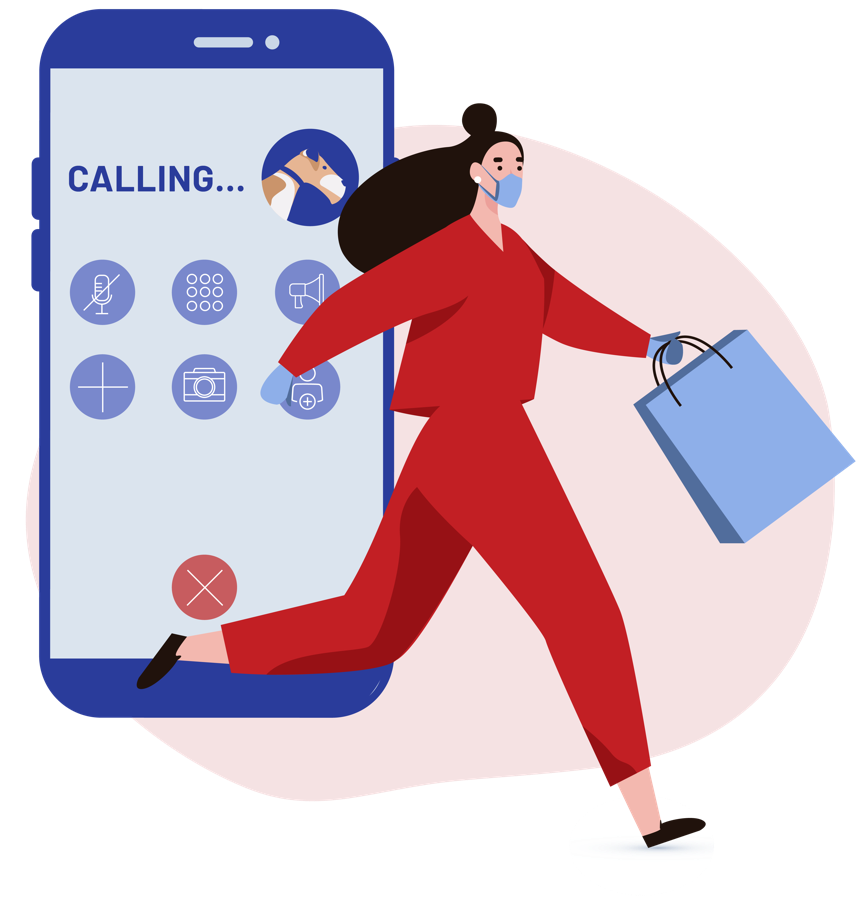 